PENGEMBANGAN LEMBAR KERJA PESERTA DIDIK MATEMATIKA BERBASIS PJBL DENGAN MENGGUNAKAN MEDIA VISUAL PADA MATERI BANGUN DATAR DI KELAS IV SDN 060818 MEDANDINY ADELLA181434191ABSTRAK	Penelitian pengembangan ini bertujuan untuk mengembangkan lembar kerja peserta didik berbasis PjBL pada materi bangun datar yang layak digunakan pada proses pembelajaran di kelas IV SDN 060818 Medan. Penelitian ini merupakan jenis penelitian pengembangan (Research and Development) dengan menggunakan prosedur 4D, yaitu define, design, development dan disseminate. Pada penelitian ini, peneliti melaksanakan prosedur pengembangan 4D hanya sampai pada tahap development, karena fokus dari penelitian ini hanya untuk mengembangkan lembar kerja peserta didik berbasis PjBL pada materi bangun datar yang layak untuk digunakan pada proses pembelajaran. Instrumen yang digunakan untuk mengumpulkan data adalah angket atau kuesioner yang diberikan kepada validator, yaitu validator ahli media, validator ahli materi dan validator ahli pembelajaran. Berdasarkan hasil validasi dari validator ahli materi didapatkan persentase sebesar 82% tanpa adanya catatan revisi. Dari persentase tersebut dapat dikatakan lembar kerja peserta didik berbasis PjBL pada materi bangun datar sangat layak untuk digunakan dalam proses pembelajaran. Dari hasil validasi ahli media didapatkan persentase sebesar 85% dengan adanya catatan revisi. Setelah lembar kerja peserta didik berbasis PjBL pada materi bangun datar direvisi, didapatkan persentase sebesar 95% dari validator ahli media. Dari persentase tersebut dapat dikatakan bahwa lembar kerja peserta didik berbasis PjBL pada materi bangun datar yang dikembangkan sangat layak untuk digunakan dalam proses pembelajaran. Dari hasil validasi ahli pembelajaran didapatkan persentase sebesar 93% tanpa adanya revisi. Dari persentase tersebut dapat dikatakan bahwa lembar kerja peserta didik berbasis PjBL pada materi bangun datar yang dikembangkan sangat layak untuk digunakan dalam proses pembelajaran.Kata Kunci:	Pengembangan, Lembar Kerja Peserta Didik, Bangun Datar, Matematika.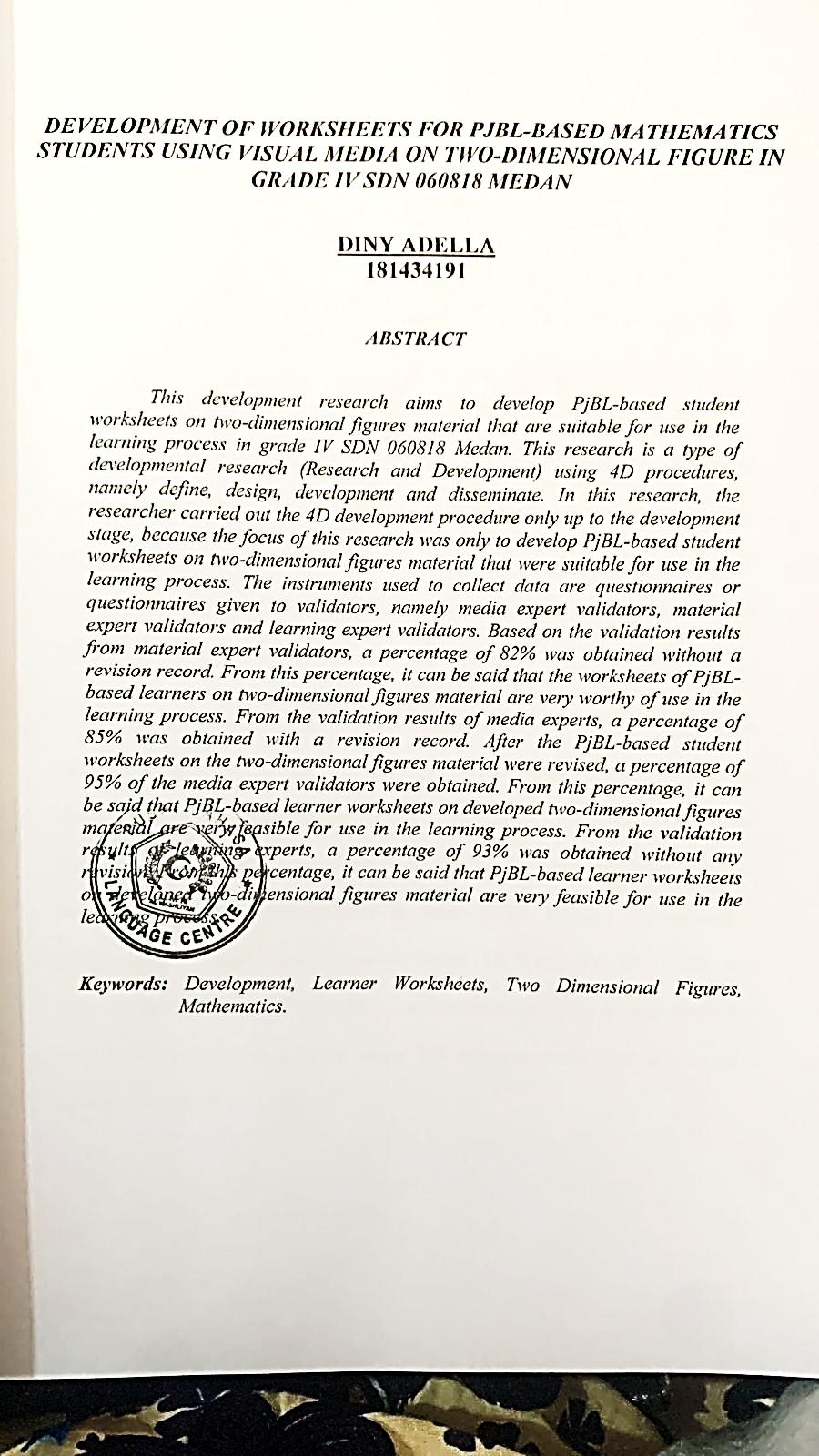 